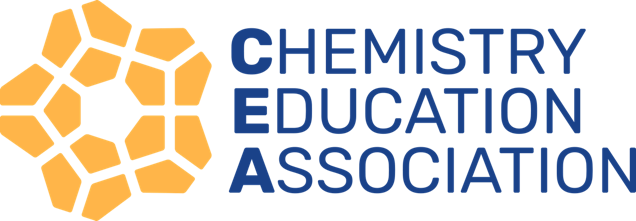 Mentor registration formPersonal detailsTitle:     		First name:     		Last Name:     Employer:     Position:     Contact detailsStreet address:     Suburb:     	Postcode:     Email:     Telephone:     I am willing to mentor       teacher(s).I have particular experience with (optional):Low SES students		EAL students 	Very small or rural/remote school(s)very large class(es)		Professional profilePlease provide a 2-3 sentence outline of your experiences as a VCE Chemistry teacher. This is confidential and will be used to match mentors to mentees:Save the completed form and email to Mick Moylan at mmoylan@unimelb.edu.au 